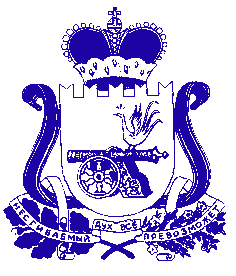 АДМИНИСТРАЦИЯ МУНИЦИПАЛЬНОГО ОБРАЗОВАНИЯПЕЧЕРСКОГО СЕЛЬСКОГО ПОСЕЛЕНИЯСМОЛЕНСКОГО РАЙОНА СМОЛЕНСКОЙ ОБЛАСТИР А С П О Р Я Ж Е Н И Еот  «20» декабря 2023 года                                                                     № 60Об утверждении графикапроведения проверкиза сохранностью и использованиеммуниципального жилищного фонда Печерскогосельского поселения Смоленского районаСмоленской области в 2024 году      В соответствии с Федеральным законом от 06.10.2003 № 131-ФЗ «Об общих принципах организации местного самоуправления в Российской Федерации», руководствуясь Уставом Печерского сельского поселения Смоленского района Смоленской области, 1. Утвердить График проведения проверки за сохранностью и использованием муниципального жилищного фонда Печерского сельского поселения Смоленского района Смоленской области  на 2024 год (Приложение ).2. Разместить график проведения на официальном сайте Администрации Печерского сельского поселения Смоленского района Смоленской области.3. Жилищной комиссии Администрации Печерского сельского поселения Смоленского района Смоленской области  в срок с 01.02.2024г. по 30.09.2024г. провести обследование муниципальных жилых помещений.4. Контроль за исполнением настоящего распоряжения оставляю за собой.Глава муниципального образованияПечерского сельского поселенияСмоленского района Смоленской области                          Ю.Л. Митрофанов                                                                                                                  Приложение к распоряжениюАдминистрации Печерского сельского поселенияСмоленского района Смоленской областиот «20».12.2023г. № 60ГРАФИК проведения проверки муниципального жилищного фонда на 2024 годСРОК ПРОВЕДЕНИЯ ОБСЛЕДОВАНИЯ МУНИЦИПАЛЬНЫХ ЖИЛЫХ ПОМЕЩЕНИЙ С 01 ПО 28  ФЕВРАЛЯ 2024 ГОДА- с. Печерск, ул. Автодорожная, д. 2, кв. 5 - с. Печерск, ул. Автодорожная, д. 4, кв. 2 - с. Печерск, ул. Автодорожная, д. 6, кв. 8 - с. Печерск, ул. Автодорожная, д. 6, кв. 16 - с. Печерск, ул. Автодорожная, д. 7а, кв. 10 - с. Печерск, ул. Автодорожная, д. 7а, кв. 16 - с. Печерск, ул. Автодорожная, д. 7а, кв. 5 - с. Печерск, ул. Автодорожная, д. 8, кв. 20 - с. Печерск, ул. Автодорожная, д. 8, кв. 17 - с. Печерск, ул. Автодорожная, д. 8, кв. 32 - с. Печерск, ул. Автодорожная, д. 8, кв. 42 - с. Печерск, ул. Автодорожная, д. 8а, кв. 68 19.- с. Печерск, ул. Загорная, д. 4Д, кв. 3  СРОК ПРОВЕДЕНИЯ ОБСЛЕДОВАНИЯ МУНИЦИПАЛЬНЫХ ЖИЛЫХ ПОМЕЩЕНИЙ С 01 ПО 31 МАРТА 2024 ГОДА- с. Печерск, ул. Автодорожная, д. 8а, кв. 73 - с. Печерск, ул. Автодорожная, д. 8а, кв. 65 - с. Печерск, ул. Автодорожная, д. 9, кв. 44 - с. Печерск, ул. Автодорожная, д. 9, кв. 63 - с. Печерск, ул. Автодорожная, д. 9, кв. 85 - с. Печерск, ул. Автодорожная, д. 9, кв. 109 - с. Печерск, ул. Автодорожная, д. 9, кв. 24 - с. Печерск, ул. Автодорожная, д. 9, кв. 53 - с. Печерск, ул. Автодорожная, д. 9, кв. 107 - с. Печерск, ул. Автодорожная, д. 9, кв. 43 - с. Печерск, ул. Автодорожная, д. 9, кв. 57 - с. Печерск, ул.Минская, д. 2, кв. 7  - с. Печерск, ул.Минская, д. 2, кв. 1 СРОК ПРОВЕДЕНИЯ ОБСЛЕДОВАНИЯ МУНИЦИПАЛЬНЫХ ЖИЛЫХ ПОМЕЩЕНИЙ С 01 ПО 30  АПРЕЛЯ 2024 ГОДА- с. Печерск, ул.Минская, д. 2, кв. 13 - с. Печерск, ул.Минская, д. 4, кв. 6 - с. Печерск, ул.Минская, д. 4, кв. 3;- с. Печерск, ул.Минская, д. 4, кв. 12 - с. Печерск, ул.Минская, д. 4, кв. 10 - с. Печерск, ул.Минская, д. 4, кв. 4 - с. Печерск, ул.Минская, д. 6, кв. 4 - с. Печерск, ул.Минская, д. 8, кв. 8 - с. Печерск, ул. Минская, д. 14/10, кв. 36  - с. Печерск, ул. Минская, д. 14/10, кв. 62 - с. Печерск, ул. Минская, д. 14/10, кв. 21 - с. Печерск, ул. Минская, д. 14/10, кв. 67 - с. Печерск, ул. Минская, д. 14/10, кв. 69  - с. Печерск, ул. Минская, д. 14/10, кв. 61 - с. Печерск, ул.Минская, д. 18, кв. 10 16.- с. Печерск, ул.Минская, д. 2Б, кв. 5 СРОК ПРОВЕДЕНИЯ ОБСЛЕДОВАНИЯ МУНИЦИПАЛЬНЫХ ЖИЛЫХ ПОМЕЩЕНИЙ С 01 ПО 31МАЯ 2024 ГОДА- с. Печерск, ул.Минская, д. 22, кв. 2;- с. Печерск, ул.Минская, д. 24, кв. 6 - с. Печерск, ул.Минская, д. 24, кв. 7 - с. Печерск, ул.Минская, д. 28, кв. 17 - с. Печерск, ул.Минская, д. 28, кв. 7 - с. Печерск, ул.Минская, д. 28, кв. 3 - с. Печерск, ул.Минская, д. 34, кв. 21 - с. Печерск, ул.Минская, д. 34, кв. 13 - с. Печерск, ул.Минская, д. 34, кв. 25 - с. Печерск, ул.Минская, д. 36, кв. 7 - с. Печерск, ул.Минская, д. 36, кв. 24 СРОК ПРОВЕДЕНИЯ ОБСЛЕДОВАНИЯ МУНИЦИПАЛЬНЫХ ЖИЛЫХ ПОМЕЩЕНИЙ С 01 ПО 30 ИЮНЯ 2024 ГОДА- с. Печерск, ул.Минская, д. 36, кв. 4 - с. Печерск, ул.Минская, д. 36, кв. 9 - с. Печерск, ул.Пионерская, д. 1, кв. 4	- с. Печерск, ул.Пионерская, д. 1, кв. 1 - с. Печерск, ул. Пионерская, д. 2, кв. 14 - с. Печерск, ул.Пионерская, д. 3, кв. 5 - с. Печерск, ул. Пионерская, д. 3, кв. 10  - с. Печерск, ул. Пионерская, д. 3, кв. 25  - с. Печерск, ул. Пионерская, д. 3, кв. 54  - с. Печерск, ул. Пионерская, д. 3, кв. 26  - с. Печерск, ул. Пионерская, д. 3, кв. 12 - с. Печерск, ул. Пионерская, д. 3, кв. 16 - с. Печерск, ул. Пионерская, д. 3, кв. 57 - с. Печерск, ул. Пионерская, д. 6, кв. 79       15.- с. Печерск, ул. Пионерская, д. 6, кв. 68  СРОК ПРОВЕДЕНИЯ ОБСЛЕДОВАНИЯ МУНИЦИПАЛЬНЫХ ЖИЛЫХ ПОМЕЩЕНИЙ С 01 ПО 31 ИЮЛЯ 2024ГОДА- с. Печерск, ул.Пионерская, д. 6, кв. 1	- с. Печерск, ул. Пионерская, д. 6, кв. 25  - с. Печерск, ул. Пионерская, д. 6, кв. 22  - с. Печерск, ул. Пионерская, д. 6, кв. 115  - с. Печерск, ул. Пионерская, д. 6, кв. 13  - с. Печерск, ул. Пионерская, д. 6, кв. 11  - с. Печерск, ул. Пионерская, д. 6, кв. 19  - с. Печерск, ул. Пионерская, д. 6, кв. 69  - с. Печерск, ул. Пионерская, д. 6, кв. 66  - с. Печерск, ул. Пионерская, д. 6, кв. 50  - с. Печерск, ул. Пионерская, д. 7, кв. 17 - с. Печерск, ул. Пионерская, д. 7, кв. 84  - с. Печерск, ул. Пионерская, д. 7, кв. 43  СРОК ПРОВЕДЕНИЯ ОБСЛЕДОВАНИЯ МУНИЦИПАЛЬНЫХ ЖИЛЫХ ПОМЕЩЕНИЙ С 01 ПО 31 АВГУСТА 2024 ГОДА- с. Печерск, ул.Пионерская, д. 7, кв. 1	- с. Печерск, ул. Пионерская, д. 7, кв. 53  - с. Печерск, ул. Пионерская, д. 7, кв. 98  - с. Печерск, ул. Пионерская, д. 7, кв. 26  - с. Печерск, ул. Смоленская, д. 11, кв. 21 - с. Печерск, ул. Смоленская, д. 12, кв. 13 - с. Печерск, ул. Смоленская, д. 12, кв. 2  - с. Печерск, ул. Смоленская, д. 12, кв. 18 - с. Печерск, ул. Смоленская, д. 13, кв. 2 - с. Печерск, ул. Смоленская, д. 14, кв. 4  - с. Печерск, ул. Смоленская, д. 14, кв. 9  - с. Печерск, ул. Смоленская, д. 14, кв. 20  13- с. Печерск, ул. Смоленская, д. 15, кв. 15 14- с. Печерск, ул. Смоленская, д. 15, кв. 10      15- с. Печерск, ул. Смоленская, д. 16,  кв. 14      16- с. Печерск, ул. Смоленская, д. 16, кв. 24 СРОК ПРОВЕДЕНИЯ ОБСЛЕДОВАНИЯ МУНИЦИПАЛЬНЫХ ЖИЛЫХ ПОМЕЩЕНИЙ С 01 ПО 30 СЕНТЯБРЯ 2024 ГОДА- с. Печерск, ул.Школьная, д. 2, кв. 9 - с. Печерск, ул.Школьная, д. 2, кв. 2 - с. Печерск, ул.Школьная, д. 6, кв. 26 - с. Печерск, ул.Школьная, д. 6, кв. 7 - с. АЗС, д.5, кв.4 - с. АЗС, д.4, кв.7 - с. АЗС, д.3, кв.2 - с. Печерск, ул. Смоленская, д. 9А, кв. 1  - с. Печерск, ул. Смоленская, д. 9А, кв. 2  - с. Печерск, ул. Смоленская, д. 9А, кв. 3  - с. Печерск, ул. Смоленская, д. 9А, кв. 4 - с. Печерск, ул. Смоленская, д. 9А, кв. 5  - с. Печерск, ул. Смоленская, д. 9Б, кв. 1  - с. Печерск, ул. Полевая, д. 21, кв. 2  - с. Печерск, ул. Полевая, д. 25, кв. 2  - с. Печерск, ул. Полевая, д. 25, кв. 3 